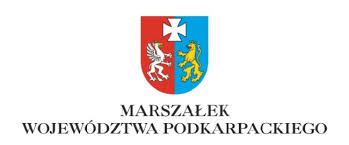 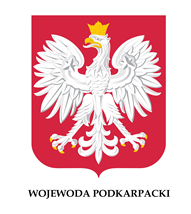 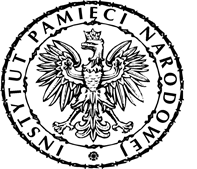 Zaproszenie na konferencję 
Abp Ignacy Tokarczuk (1918 – 2012)- sesja okolicznościowa w 5. rocznicę śmierci organizowaną wspólnie przez  Wojewodę Podkarpackiego oraz Oddział IPN w RzeszowieKonferencja odbędzie się w dniu 29 grudnia 2017 r., w godzinach 1100 – 1410, 
w Podkarpackim Urzędzie Wojewódzkim ul. Grunwaldzka 15, 35-959 Rzeszów, sala kolumnowa Agenda spotkania